Música 1º medio / Unidad 4 / OA 4;5;6 / Actividad 8Actividad 8Las y los estudiantes cantan o tocan repertorio a tres voces, como por ejemplo Arrurú, de A. Pino. En grupos organizan las voces de acuerdo a las posibilidades de cada integrante para ensayar y luego presentan su trabajo al curso. ARRURRÚ
En Antología coral (Fondart 2004) 
Obra de Alejandro Pino, generosamente autorizada por la sucesión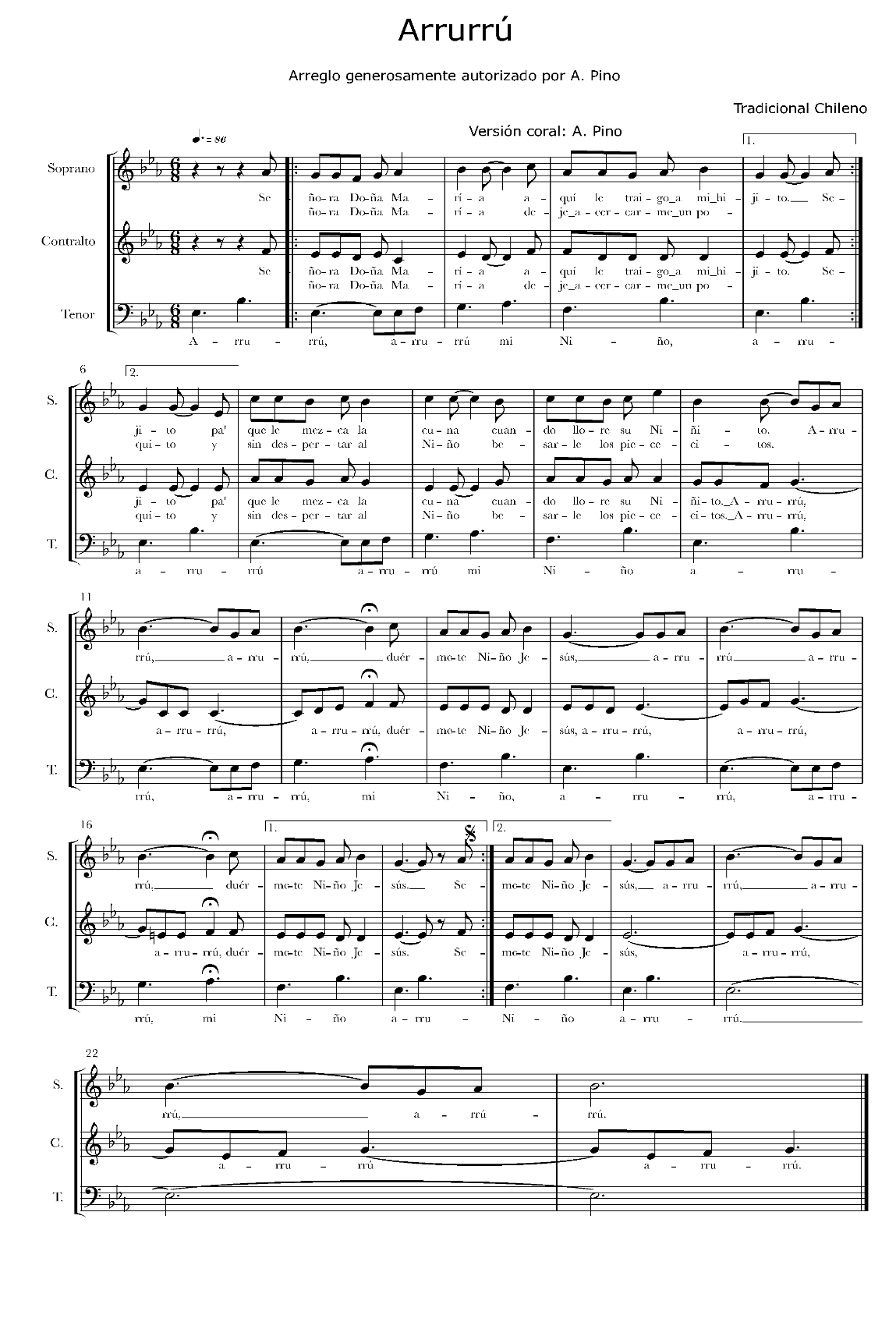 